How you can help your child make progress!Read with them several times a week and encourage them to read independently.Practice number facts regularly e.g. Times tables, bonds, double, half.Encourage them to learn spellings and complete all homework tasks on time.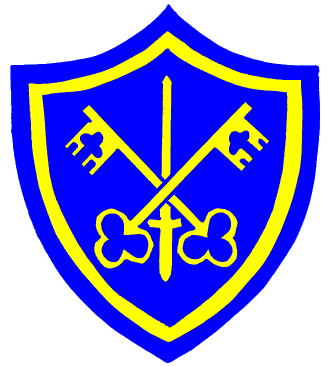 Keep an eye out for suitable programmes on T.V. that are related to what we are studying. The discovery channel often shows some good programmes.Discuss the plot, characters and conclusions of films, plays and soaps that you watch togetherPlay board games, word games and number games with them.Give them suitable responsibilities, to encourage independence.Most importantly!Talk to them about their school day and ask them what they have learned. They will amaze you with what they get through in a day!HomeworkMaths and literacy Homework will be given out on Monday and needs to be handed in either before or on the Friday. They should also be practising their number bonds and times tables regularly.Learning logsLearning logs will be given out twice every half term. The children will have two to three weeks to complete their learning logs which should cover two pages in the log books.ReadingChildren will be given their home readers on a Monday and should return then on Friday to be changed and given out the following Monday. Please listen to your child read, ask questions about the book and comment honestly on how you feel they have read. SpellingsSpellings are given out on Monday with homework and tested the on Friday.The children may also be given other homework each week related to work we are covering at the time.PEClass Howard will have PE on Wednesday afternoon; children come to school in their full PE kit and can wear a jacket or pants if they are cold. Please bring pumps if they are wearing trainers to school. Class HowardAutumn Term 1st half 2020EnglishThe children will explore a variety of different books such as The Invisible String, Leon and the place between, The Tin Forest and The Magic Box Poem. While exploring these books the children will have lots of opportunities to write for a range of audiences. They will write setting descriptions, make predictions, add dialogue using inverted commas, write letters and diary entries in role and write in the style of different authors. While doing this, the children will also recap and learn different grammar and punctuation such as direct speech, adjectives, adverbs, past tense verbs, contractions and prepositions.  The children will explore a variety of different books such as The Invisible String, Leon and the place between, The Tin Forest and The Magic Box Poem. While exploring these books the children will have lots of opportunities to write for a range of audiences. They will write setting descriptions, make predictions, add dialogue using inverted commas, write letters and diary entries in role and write in the style of different authors. While doing this, the children will also recap and learn different grammar and punctuation such as direct speech, adjectives, adverbs, past tense verbs, contractions and prepositions.  MathsDuring this half term the children will start with reviewing topic of place value. They will begin by reviewing counting in multiples in multiples, as well as completing number sequences within 4 digits numbers and learning about the place value of 4 digit numbers.  We will also explore and review the mathematical symbols <, > and = and use this knowledge to help with rounding number. The children will then move on to addition and subtraction using different strategies and methods to support them with solving more challenging problems. Coming to the end of this half term the children will review and investigate multiplying and dividing numbers using a range of mathematical vocabulary to show understanding. During this half term the children will start with reviewing topic of place value. They will begin by reviewing counting in multiples in multiples, as well as completing number sequences within 4 digits numbers and learning about the place value of 4 digit numbers.  We will also explore and review the mathematical symbols <, > and = and use this knowledge to help with rounding number. The children will then move on to addition and subtraction using different strategies and methods to support them with solving more challenging problems. Coming to the end of this half term the children will review and investigate multiplying and dividing numbers using a range of mathematical vocabulary to show understanding. REPeopleDuring this topic, the children will explore their family trees before moving on to look at Jesus’ family tree to understand where Jesus came from.RECalledIn this topic the children will explore what it means to be called and chosen, and the importance of confirmation. Science -  Living thing and their habitats The children will learn how animals are split into vertebrates and invertebrates and begin to recognise the difference between these. They will also explore living things in their local habitat and beyond, man-made and natural chances to the environment and how these changes impact living things. The children will learn how animals are split into vertebrates and invertebrates and begin to recognise the difference between these. They will also explore living things in their local habitat and beyond, man-made and natural chances to the environment and how these changes impact living things. HistoryAncient EgyptThe children will investigate the achievements of the Ancient Egyptian civilisation. They will learn about how and where the ancient Egyptians lived, what was important to their daily lives, who Tutankhamun was and how mummies were made. They will also learn about how hieroglyphs were used to communicate and compare the powers of different gods.PE - Athletics (Wednesday)During this topic the children will have the opportunity to develop a range of skills and techniques. They will develop their running, jumping and throwing skills. They will also explore throwing the javelin and how to do a standing triple hump. During this topic they will improve their own performance as well as helping others. Music – Mamma MiaIn this unit all the learning is focused around one song: Mamma Mia. The material presents an integrated approach to music where games, elements of music (pulse, rhythm, pitch etc.), singing and playing instruments are all linked. As well as learning to sing, play, improvise and compose with this song, children will listen and appraise other Abba songs.Computing – CodingDuring this unit the children will be introduced to ‘if/else’ statements and their variables. They will also use repetition using timers, repeat commands and user inputs as well as explore a range of different variables. Art – William MorrisThe children will explore the life and work of William Morris. They will learn about his life and work and will produce art work that reflects his style.Spanish The children will start the year with Spanish phonetics which includes a selection of core vocabulary before moving on to look at different fruits. 